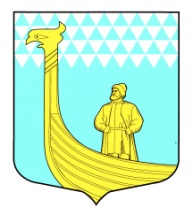 АДМИНИСТРАЦИЯМУНИЦИПАЛЬНОГО ОБРАЗОВАНИЯВЫНДИНООСТРОВСКОЕ СЕЛЬСКОЕ ПОСЕЛЕНИЕВолховский муниципальный район Ленинградская областьдеревня Вындин Островул. Школьная, д. 1 а    П  О  С  Т  А  Н  О  В  Л  Е  Н  И Еот  «20» января  2020 года						 № 6                                               Об установлении стоимости одного квадратного метра  общей площади жилья на территории муниципального образования Вындиноостровское сельское поселение Волховского муниципального района Ленинградской области в рамках реализации ведомственной целевой программы «Устойчивое развитие сельских территорий» подпрограммы «Обеспечение условий развития агропромышленного  комплекса» государственной программы  развития сельского хозяйства и регулирования рынков сельскохозяйственной продукции, сырья и продовольствия на 2020 год.       В целях обеспечения в 2020 году выполнения мероприятий по улучшению жилищных условий граждан  в рамках реализации ведомственной целевой программы «Устойчивое развитие сельских территорий» подпрограммы «Обеспечение условий развития агропромышленного  комплекса» государственной программы  развития сельского хозяйства и регулирования рынков сельскохозяйственной продукции, сырья и продовольствия, в соответствии с Распоряжением комитета по строительству Ленинградской области от 04.12.2015 года № 552 «О мерах по обеспечению осуществления полномочий комитета по строительству Ленинградской области по расчету размера субсидий и социальных выплат, предоставляемых за счет средств областного бюджета Ленинградской области в рамках реализации на территории Ленинградской области федеральных целевых программ и государственных программ Ленинградской области», Приказом Министерства строительства и жилищно-коммунального хозяйства РФ от 19.12.2019 года № 827/пр, проанализировав имеющиеся данные,постановляю:            1. Утвердить стоимости одного квадратного метра  общей площади жилья на территории муниципального образования Вындиноостровское сельское поселение Волховского муниципального района Ленинградской области на 2020 год в размере  43  133  (Сорок три тысячи сто тридцать три) рубля 46  копеек, согласно приложения № 1.            2. Настоящее постановление вступает в силу после его официального опубликования в средствах массовой информации.                  3. Контроль за исполнением настоящего постановления оставляю за собой.  Глава администрации				         Черемхина Е. В.  Приложение                                                                              к постановлению главы администрации                                                              МО Вындиноостровское сельское поселение                                                                                          «20» января    2020 г.№ 6       Определение стоимости одного квадратного метра общей  площади жилья на территории МО Вындиноостровское сельское поселения на 2020 годРасчет стоимости одного квадратного метра общей площади жилья по муниципальному образованию Вындиноостровское сельское поселение на 2020 год произведен в соответствии с разделом 2 Распоряжения комитета по строительству Ленинградской области от 04.12.2015 N 552 (ред. от 28.12.2015) "О мерах по обеспечению осуществления полномочий комитета по строительству Ленинградской области по расчету размера субсидий и социальных выплат, предоставляемых за счет средств областного бюджета Ленинградской области в рамках реализации на территории Ленинградской области федеральных целевых программ и государственных программ Ленинградской области".           В администрации поселения отсутствуют данные  по реализации права участниками подпрограммы в 2019 году.        Для расчета стоимости  одного квадратного метра общей площади жилья по муниципальному образованию Вындиноостровское сельское поселение на 2020 год в качестве исходных данных использованы  показатели муниципального образования Бережковское сельское поселение Волховского муниципального района Ленинградской области.Расчет фактической стоимости  одного квадратного метра общей площади жилья на территории поселения (ФСт квм) производится по формуле:	ФСТ квм =  ФСТЖ/Пл *И, Где:                                                    ФСТ квм  –  фактическая стоимость   площади жилья на территории поселения;      ФСТЖ  - фактическая стоимость жилого помещения, построенного (приобретенного) гражданами в течение года, предшествующего планируемому году реализации программы;      Пл - общая площадь жилого помещения, построенного (приобретенного) гражданами в течение года, предшествующего планируемому году реализации программы;        И – прогнозный уровень инфляции, установленный в субъекте Российской Федерации на очередной (планируемый) финансовый год.Фактическая стоимость жилого помещения, построенного (приобретенного) гражданами в течение года, предшествующего планируемому году реализации программы (ФСТЖ) рассчитывается как среднее арифметическое стоимости всех жилых помещений, приобретенных (построенных) гражданами на территории поселения в рамках  программы в течение года, предшествующего планируемому году реализации программы, по следующей формуле:ФСТЖ = ∑ ФСТЖмо/G, где ∑ФСТЖмо – сумма стоимости всех жилых помещений, приобретенных (построенных) гражданами  на территории поселения в рамках программы в течение года, предшествующего планируемому году реализации программы; G – Количество граждан, которые построили (приобрели) жилые помещения на территории поселения в рамках программы в течение года, предшествующего планируемому году реализации программы.ФСТЖ = 1 427 837,00/ 1 = 1 427 837,00ФСТ квм = 1 427 837,00/ 33,5*101,2 = 43 133,46 руб.